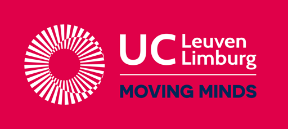 Gemiddelde atoommassaLink naar de simulatie: 
Average Atomic Mass (Atomic Mass Unit, Isotope, Calculating Atomic Mass) | Chemistry | CK-12 Exploration Series (ck12.org)Doel van de simulatie:Geef het doel aan van de simulatie. Hier geef je al dan niet interactief een De leerinhoud van de simulatie De kennismakingsstap Bekijk het inleidend filmpje. 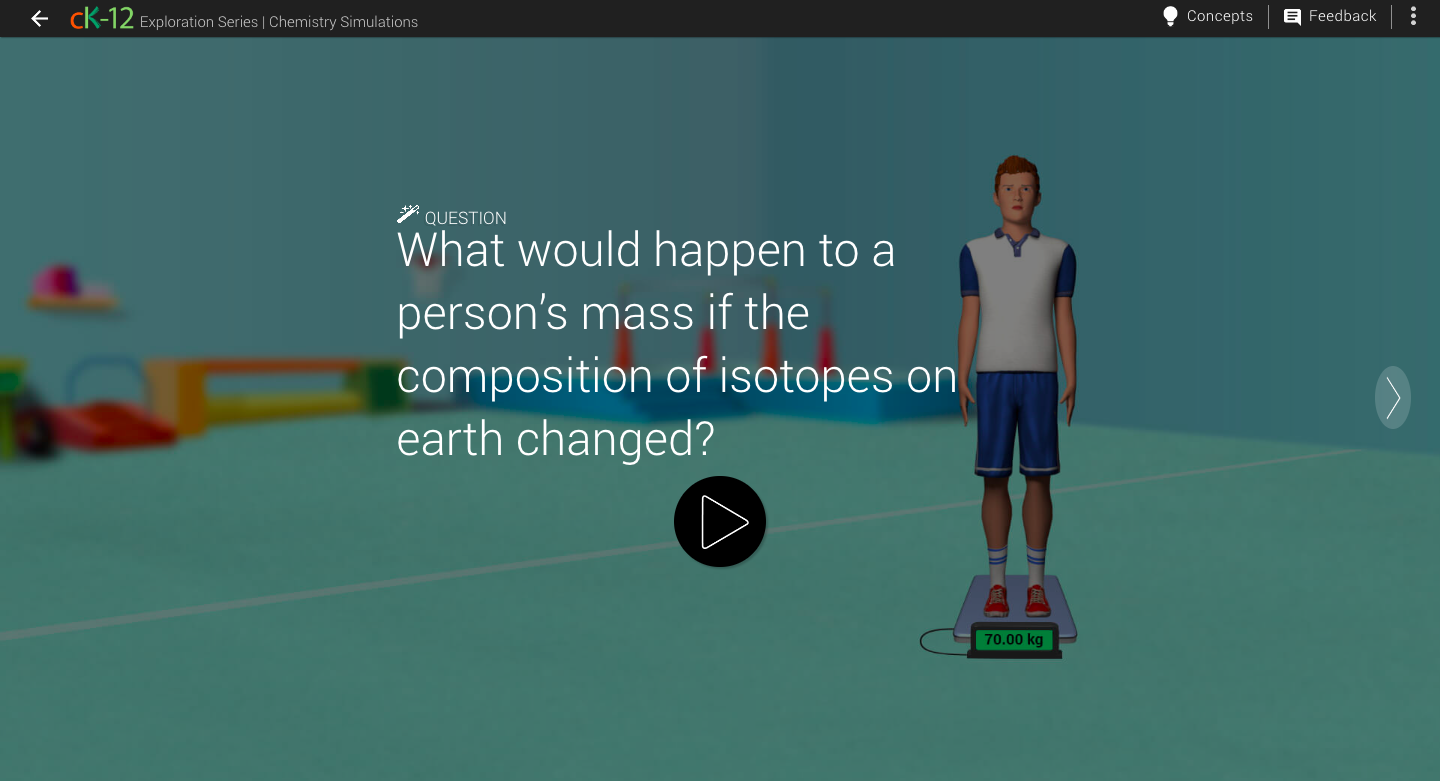 	Druk op go to sim 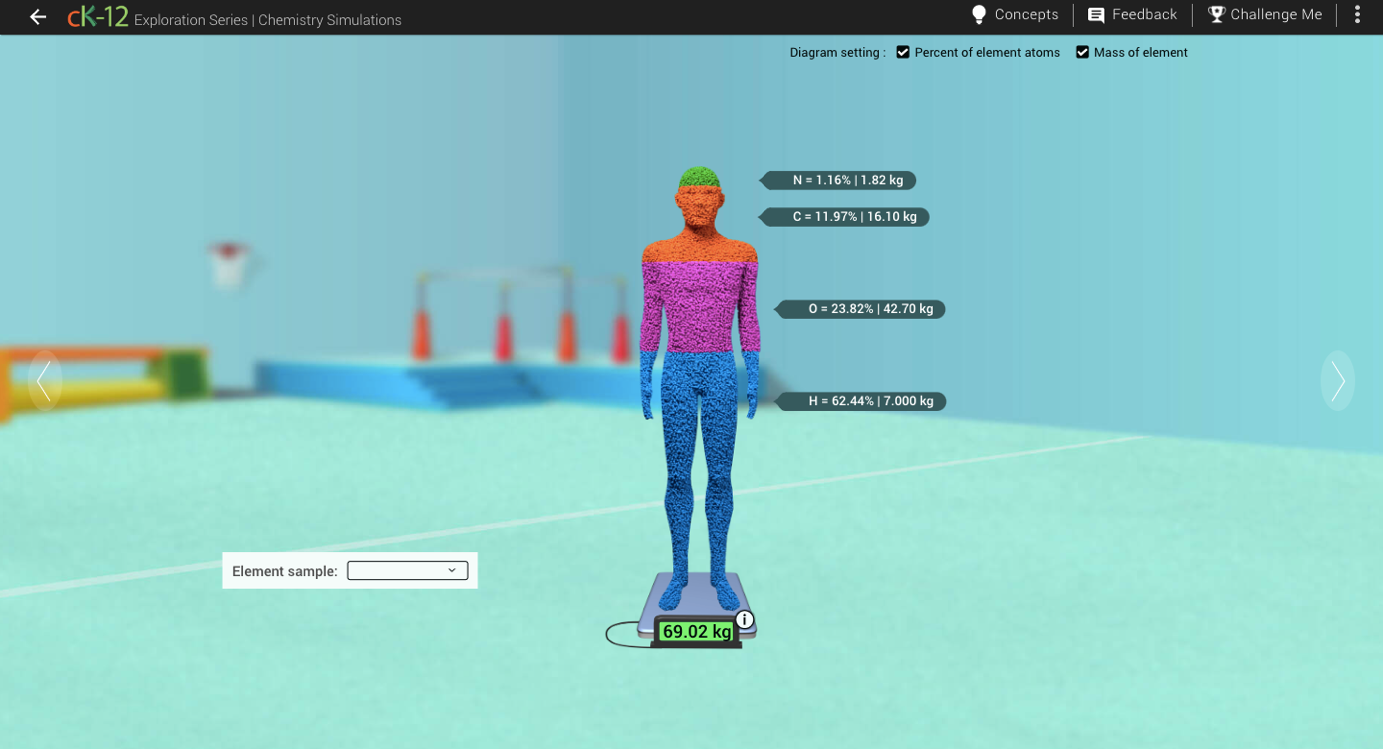 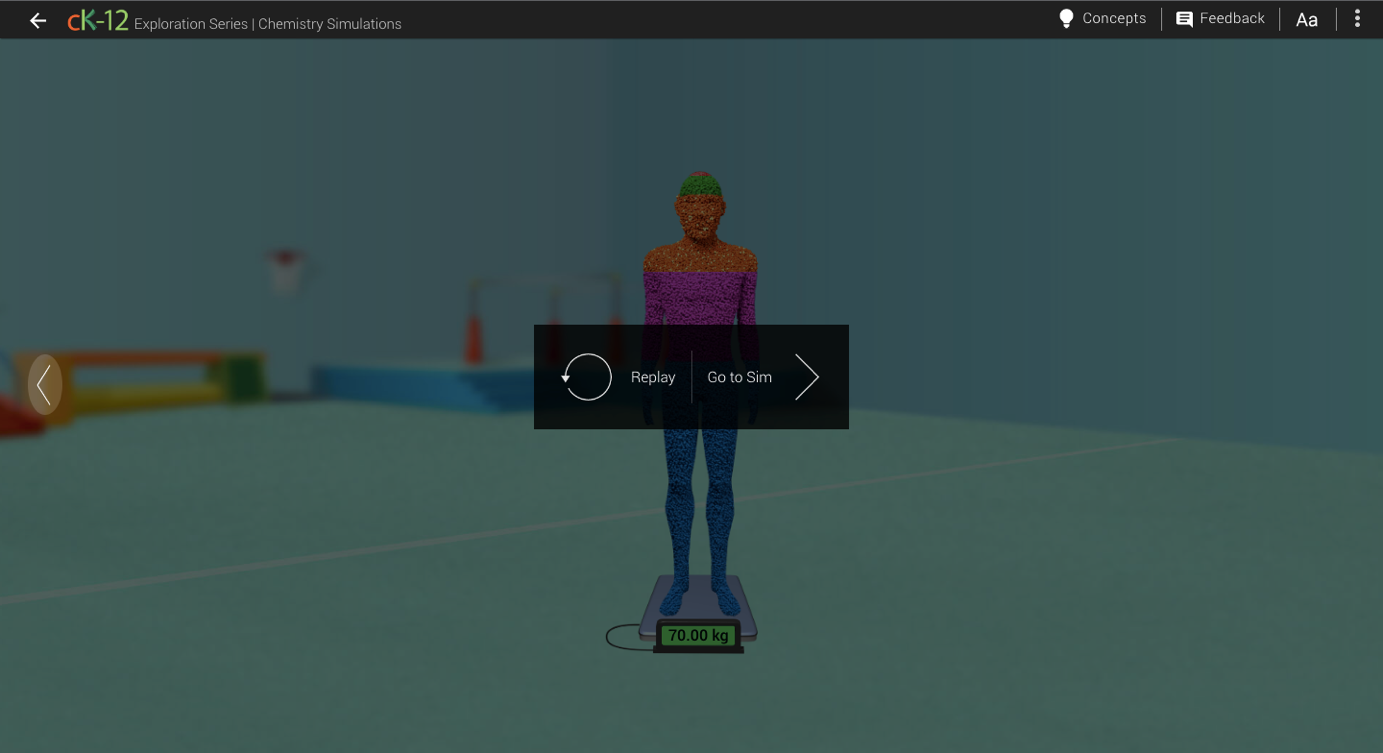 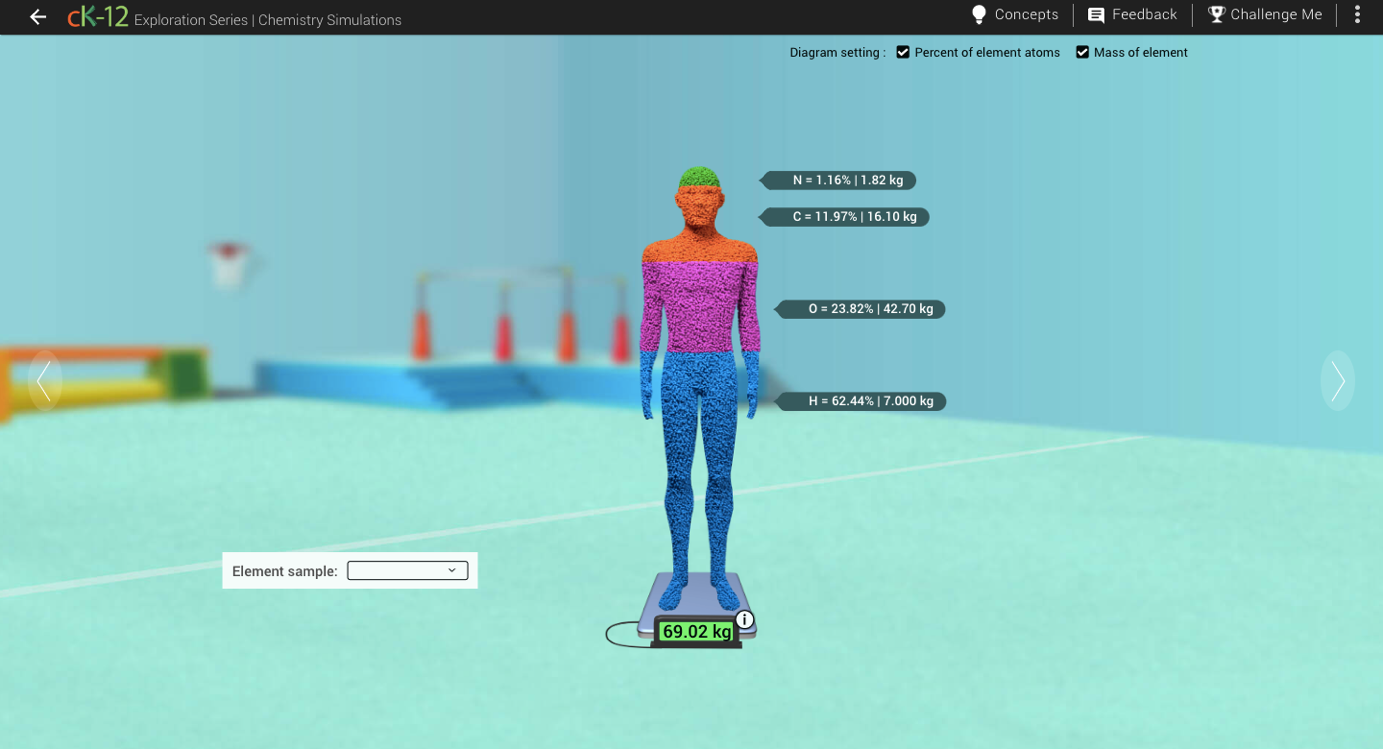 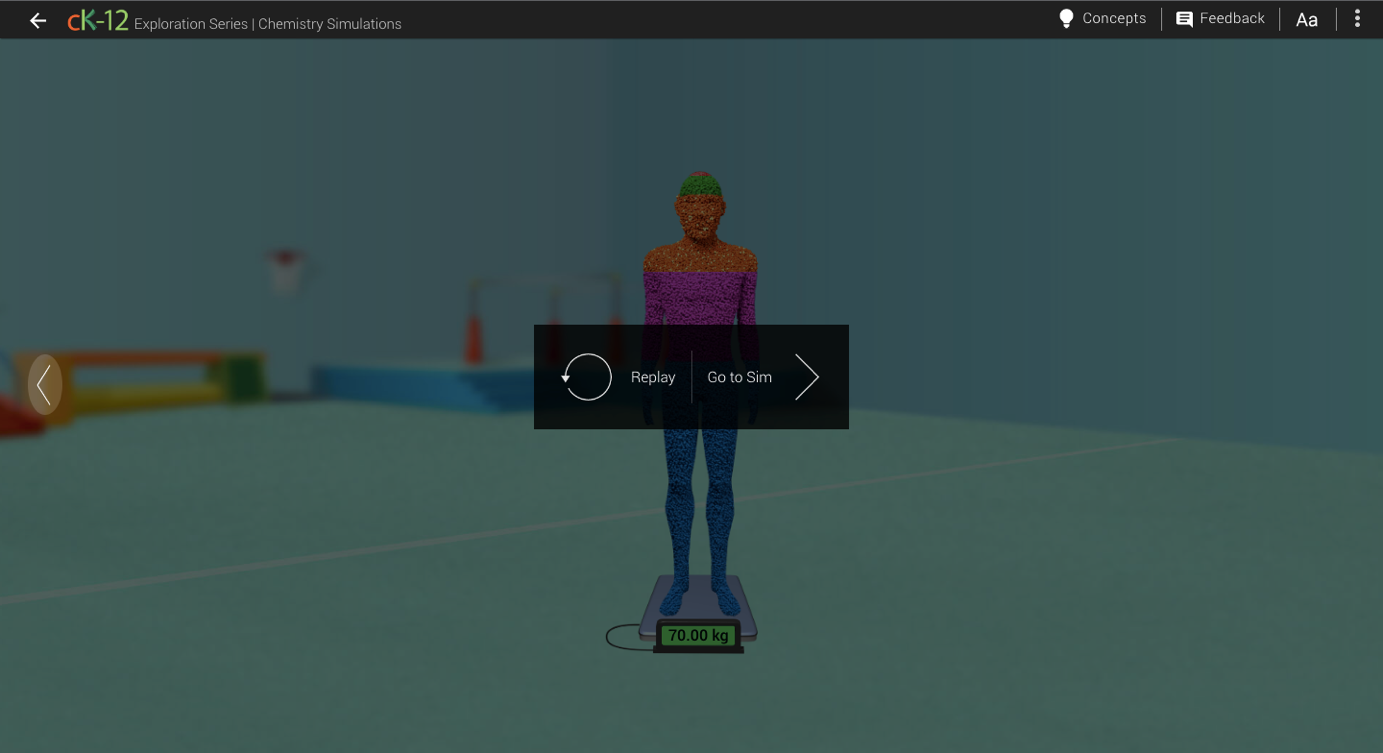 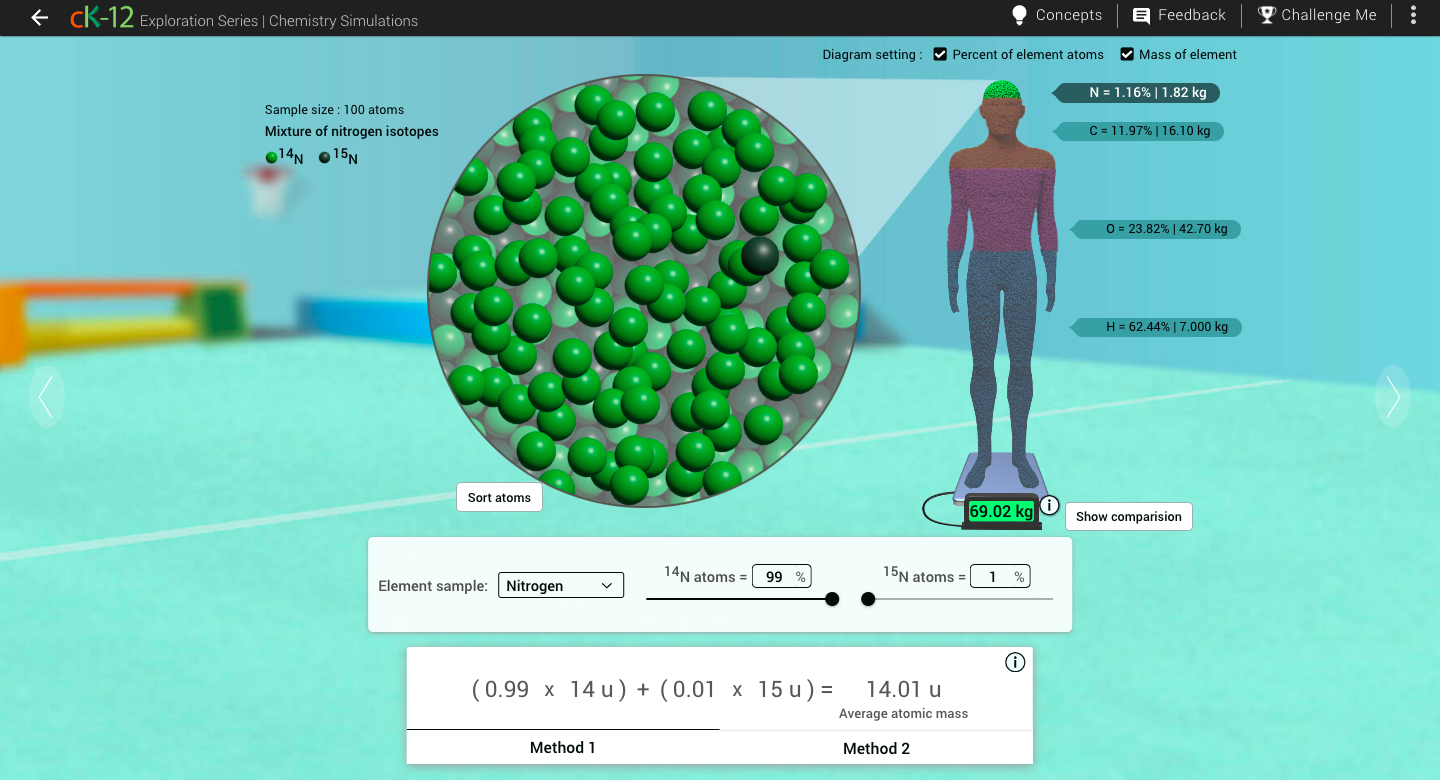 De inoefenstapHoeveel zou een gemiddeld persoon wegen als men is opgebouwd uit evenveel 14N-istopen als 15N-isotopen?Hoeveel zou een gemiddeld persoon wegen als men is opgebouwd uit 75% van het zwaarte waterstofisotoop en 25% van het lichtste waterstofisotoop?De uitdagende stapHoeveel zou een gemiddeld persoon wegen als de gemiddelde atoommassa voor koolstof 12,6 u is?Conclusie en synthese 
De leerlingen leren het begrip isotoop en leren om de gemiddelde atoommassa te bepalen, wanneer de hoeveelheden van elk isotoop gegeven zijn.